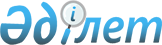 Об утверждении стандартов государственных услуг "Выдача лицензии, переоформление, выдача дубликата лицензии на проектную деятельность", "Выдача лицензии, переоформление, выдача дубликата лицензии на строительно-монтажные работы"
					
			Утративший силу
			
			
		
					Постановление Правительства Республики Казахстан от 7 октября 2010 года № 1036. Утратило силу постановлением Правительства Республики Казахстан от 23 декабря 2015 года № 1034      Сноска. Утратило силу постановлением Правительства РК от 23.12.2015 № 1034 (вводится в действие по истечении десяти календарных дней после дня его первого официального опубликования).      Примечание РЦПИ.

      В соответствии с Законом РК от 29.09.2014 г. № 239-V ЗРК по вопросам разграничения полномочий между уровнями государственного управления см. приказ и.о. Министра национальной экономики РК от 27.03.2015 г. № 276.      Сноска. Заголовок в редакции постановления Правительства РК от 28.02.2014 № 166 (вводится в действие по истечении двадцати одного календарного дня после дня его первого официального опубликования).

      Правительство Республики Казахстан ПОСТАНОВЛЯЕТ:

      Сноска. Преамбула в редакции постановления Правительства РК от 28.02.2014 № 166 (вводится в действие по истечении двадцати одного календарного дня после дня его первого официального опубликования).



      1. Утвердить прилагаемые:



      1) исключен постановлением Правительства РК от 31.08.2012 № 1128 (вводится в действие по истечении десяти календарных дней со дня первого официального опубликования);



      2) стандарт государственной услуги "Выдача лицензии, переоформление, выдача дубликата лицензии на проектную деятельность";



      3) стандарт государственной услуги "Выдача лицензии, переоформление, выдача дубликатов лицензии на строительно-монтажные работы";



      4) исключен постановлением Правительства РК от 31.08.2012 № 1128 (вводится в действие по истечении десяти календарных дней со дня первого официального опубликования);



      5) исключен постановлением Правительства РК от 31.08.2012 № 1128 (вводится в действие по истечении десяти календарных дней со дня первого официального опубликования).

      Сноска. Пункт 1 с изменениями, внесенными постановлением Правительства РК от 31.08.2012 № 1128 (вводится в действие по истечении десяти календарных дней со дня первого официального опубликования).



      2. Утратил силу постановлением Правительства РК от 18.09.2013 № 983 (вводится в действие со дня первого официального опубликования).



      3. Настоящее постановление вводится в действие по истечении десяти календарных дней со дня первого официального опубликования.      Премьер-Министр

      Республики Казахстан                       К. Масимов

Утвержден          

постановлением Правительства

Республики Казахстан    

от 7 октября 2010 года № 1036 

Стандарт государственной услуги

"Выдача разрешения на производство строительно-монтажных работ

(начало строительства) по объектам местного значения"      Сноска. Стандарт исключен постановлением Правительства РК от 31.08.2012 № 1128 (вводится в действие по истечении десяти календарных дней со дня первого официального опубликования).

Утвержден          

постановлением Правительства

Республики Казахстан    

от 7 октября 2010 года № 1036 

Стандарт государственной услуги

"Выдача лицензии, переоформление, выдача дубликата

лицензии на проектную деятельность"      Сноска. Стандарт в редакции постановления Правительства РК от 22.11.2013 № 1254 (вводится в действие по истечении двадцати одного календарного дня после первого официального опубликования); с изменениями, внесенными постановлением Правительства РК от 28.02.2014 № 166 (вводится в действие по истечении двадцати одного календарного дня после дня его первого официального опубликования). 

1. Общие положения

      1. Наименование государственной услуги: "Выдача лицензии, переоформление, выдача дубликата лицензии на проектную деятельность" (далее – государственная услуга).



      2. Наименование центрального государственного органа, разрабатывающего стандарт государственной услуги: Министерство регионального развития Республики Казахстан.



      3. Государственная услуга оказывается Комитетом по делам строительства и жилищно-коммунального хозяйства Министерства регионального развития Республики Казахстан и департаментами государственного архитектурно-строительного контроля и лицензирования областей, городов Астаны и Алматы (далее – услугодатель) через:

      1) Республиканское государственное предприятие на праве хозяйственного ведения «Центр обслуживания населения» Комитета по контролю автоматизации государственных услуг и координации деятельности центров обслуживания населения Министерства транспорта и коммуникаций Республики Казахстан (далее – центр), адреса и графики работ которых указаны в приложении 1 к настоящему стандарту;

      2) веб-портал «электронного правительства»: www.e.gov.kz или веб-портал «Е-лицензирование» www.elicense.kz (далее – портал).

      Сноска. Пункт 3 в редакции постановления Правительства РК от 28.02.2014 № 166 (вводится в действие по истечении двадцати одного календарного дня после дня его первого официального опубликования). 

2. Порядок оказания государственной услуги

      4. Сроки оказания государственной услуги:

      1) с момента сдачи пакета документов в центр или портал составляет пятнадцать рабочих дней для выдачи и переоформления лицензии, и два рабочих дня для выдачи дубликата лицензии (день приема заявлений и документов не входит в срок оказания государственной услуги);

      2) максимально допустимое время ожидания до получения государственной услуги – не более 15 минут;

      3) максимально допустимое время обслуживания услугополучателя в день обращения – не более 15 минут.

      Сноска. Пункт 4 в редакции постановления Правительства РК от 28.02.2014 № 166 (вводится в действие по истечении двадцати одного календарного дня после дня его первого официального опубликования).



      5. Форма оказываемой государственной услуги: электронная (частично автоматизированная) и (или) бумажная.

      Сноска. Пункт 5 в редакции постановления Правительства РК от 28.02.2014 № 166 (вводится в действие по истечении двадцати одного календарного дня после дня его первого официального опубликования).



      6. Результатом оказываемой государственной услуги является выдача лицензии, переоформление и выдача дубликата лицензии на проектную деятельность, либо мотивированный ответ об отказе в предоставлении государственной услуги.

      Форма предоставления результата оказания государственной услуги: электронная и бумажная.

      В случае обращения услугополучателя за получением лицензии, переоформлением и выдачей дубликата лицензии на бумажном носителе результат оказания государственной услуги оформляется в электронном формате, распечатывается и заверяется печатью и подписью уполномоченного лица услугодателя.

      На портале результат оказания государственной услуги направляется услугополучателю в «личный кабинет» в форме электронного документа, подписанного ЭЦП уполномоченного лица услугодателя.

      Сноска. Пункт 6 в редакции постановления Правительства РК от 28.02.2014 № 166 (вводится в действие по истечении двадцати одного календарного дня после дня его первого официального опубликования).



      7. Государственная услуга оказывается платно.

      Лицензионный сбор за выдачу лицензии, переоформление, выдачу дубликата лицензии взимается в соответствии со статьей 471 Кодекса Республики Казахстан от 10 декабря 2008 года «О налогах и других обязательных платежах в бюджет (Налоговый кодекс)» и составляет 10 месячных расчетных показателей (далее – МРП) за выдачу лицензии и 100% от ставки за выдачу лицензии при выдаче дубликата лицензии, 10% от ставки за выдачу лицензии, но не более 4 МРП при переоформлении лицензии.

      В случае подачи электронного запроса на получение лицензии, переоформление, выдачу дубликата лицензии на проектную деятельность,  оплата может осуществляться через платежный шлюз «электронного правительства».

      Сноска. Пункт 7 в редакции постановления Правительства РК от 28.02.2014 № 166 (вводится в действие по истечении двадцати одного календарного дня после дня его первого официального опубликования).



      8. График работы:

      1) центр – государственная услуга оказывается ежедневно с понедельника по субботу включительно, за исключением выходных и праздничных дней, согласно трудовому законодательству в соответствии с установленным графиком работы с 9.00 часов до 20.00 часов без перерыва.

      Прием осуществляется в порядке "электронной очереди" без ускоренного обслуживания. При желании услугополучателя возможно "бронирование" электронной очереди посредством портала.

      2) портала – круглосуточно.

      Сноска. Пункт 8 с изменением, внесенным постановлением Правительства РК от 28.02.2014 № 166 (вводится в действие по истечении двадцати одного календарного дня после дня его первого официального опубликования).



      9. Для получения государственной услуги услугополучатель представляет перечень документов:

      1) в центр при получении лицензии:

      заявление по установленной форме для юридического и физического лица согласно приложениям 2 и 3 настоящего стандарта; 

      копия устава (нотариально засвидетельствованная в случае непредставления оригиналов для сверки) и справка о государственной регистрации (перерегистрации) юридического лица заявителя – для юридического лица;

      копия документа, удостоверяющего личность, – для физического лица;

      копия свидетельства о государственной регистрации заявителя в качестве индивидуального предпринимателя (нотариально засвидетельствованная в случае непредставления оригинала для сверки) – для индивидуального предпринимателя;

      копия свидетельства о постановке заявителя на учет в налоговом органе (нотариально засвидетельствованная в случае непредставления оригинала для сверки);

      копия документа, подтверждающего уплату в бюджет лицензионного сбора за право занятия отдельными видами деятельности, за исключением случаев оплаты через платежный шлюз "электронного правительства";

      для юридического лица, не менее одного из учредителей которого имеет международный опыт в области проектирования не менее тридцати лет и выполнявшего проектирование объектов первого уровня ответственности, рекомендация от юридического лица со стопроцентным участием государства в уставном капитале, основным предметом деятельности которого являются организация и проведение международной специализированной выставки на территории Республики Казахстан;      

      форма сведений о соответствии квалификационным требованиям согласно приложению 4 настоящего стандарта;

      в случае обращения иностранного лица, при необходимости получения лицензии І или ІІ категории, копия лицензии или соответствующего разрешительного документа иностранного государства, имеющего соответствующее заверение для иностранных лиц на проектную деятельность;

      2) в центр при переоформлении лицензии по причинам изменения фамилии, имени, отчества физического лица, перерегистрации индивидуального предпринимателя, изменении его наименования и адреса, реорганизации юридического лица в форме слияния, присоединения, выделения или преобразования, изменения наименования и (или) юридического адреса юридического лица:

      заявление по установленной форме для юридического и физического лица, согласно приложениям 5 и 6 настоящего стандарта;

      документ, удостоверяющий личность – для сверки;

      копии лицензии и приложения к лицензии (в случае отсутствия сведений о лицензии в государственных информационных системах);

      копии документа, подтверждающего уплату в бюджет лицензионного сбора за право занятия отдельными видами деятельности, за исключением случаев оплаты через платежный шлюз "электронного правительства";

      3) в центр при переоформлении лицензии по причине присвоения категории:

      заявление по установленной форме для юридического и физического лица согласно приложениям 5 и 6 настоящего стандарта;

      копия документа, удостоверяющего личность, – для физического лица;

      копии лицензии и приложения к лицензии (в случае отсутствия сведений о лицензии в государственных информационных системах);

      копия документа, подтверждающего уплату в бюджет лицензионного сбора за право занятия отдельными видами деятельности, за исключением случаев оплаты через платежный шлюз "электронного правительства";

      форма сведений о соответствии квалификационным требованиям согласно приложению 4 настоящего стандарта;

      4) в центр при выдаче дубликата лицензии:

      заявление по установленной форме для юридического и физического лица согласно приложениям 7 и 8 настоящего стандарта;

      документ, удостоверяющий личность – для сверки;

      копии лицензии и приложения к лицензии (в случае отсутствия сведений о лицензии в государственных информационных системах);

      копия документа, подтверждающего уплату в бюджет лицензионного сбора за право занятия отдельными видами деятельности, за исключением случаев оплаты через платежный шлюз "электронного правительства".

      При утере, порче лицензии и (или) приложения к лицензии услугополучатель обращается к услугодателю для получения дубликата лицензии лишь при отсутствии возможности получения сведений о лицензии из соответствующих информационных систем на портале.

      Сведения документов, удостоверяющих личность; о государственной регистрации юридического лица; о государственной регистрации индивидуального предпринимателя; сведения о лицензии, являющиеся государственными электронными информационными ресурсами, сотрудник центра получает самостоятельно из соответствующих государственных информационных систем через портал в форме электронных документов, подписанных ЭЦП уполномоченных лиц государственных органов;

      5) на портал при получении лицензии:

      запрос в форме электронного документа, подписанный ЭЦП услугополучателя, по установленной форме для юридического и физического лица, согласно приложениям 2 и 3 к настоящему стандарту;

      копии лицензии и приложения к лицензии (прикрепляется в виде сканированной копии, в случае отсутствия сведений о лицензии в государственных информационных системах);

      сканированная копия документа, подтверждающего уплату в бюджет лицензионного сбора за право занятия отдельными видами деятельности, за исключением случаев оплаты через платежный шлюз "электронного правительства";

      форма сведений о соответствии квалификационным требованиям согласно приложению 4 настоящего стандарта, которая в форме электронной копии прикрепляется к электронному запросу;

      в случае обращения иностранного лица для получения лицензии І или ІІ категории – копия лицензии или соответствующего разрешительного документа иностранного государства, имеющего соответствующее заверение для иностранных лиц на проектную деятельность, которая в форме электронной копии прикрепляется к электронному запросу;

      6) на портал при переоформлении лицензии по причинам изменения фамилии, имени, отчества физического лица, перерегистрации индивидуального предпринимателя, изменении его наименования и адреса, реорганизации юридического лица в форме слияния, присоединения, выделения или преобразования, изменения наименования и (или) юридического адреса юридического лица:

      запрос в форме электронного документа, подписанный ЭЦП получателя государственной услуги, по установленной форме для юридического и физического лица, согласно приложениям 5 и 6 настоящего стандарта;

      копии лицензии и приложения к лицензии (прикрепляется в виде сканированной копии, в случае отсутствия сведений о лицензии в государственных информационных системах);

      сканированная копия документа, подтверждающего уплату в бюджет лицензионного сбора за право занятия отдельными видами деятельности, за исключением случаев оплаты через платежный шлюз "электронного правительства";

      7) на портал при переоформлении лицензии по причине присвоения категории:

      запрос в форме электронного документа, подписанный ЭЦП получателя государственной услуги, по установленной форме для юридического и физического лица, согласно приложениям 5 и 6 настоящего стандарта;

      копии лицензии и приложения к лицензии (прикрепляется в виде сканированной копии, в случае отсутствия сведений о лицензии в государственных информационных системах);

      сведения и документы в соответствии с квалификационными требованиями, согласно приложению 4 настоящего стандарта, которые в форме электронных копий документов прикрепляются к электронному запросу.

      Услугополучатель дает письменное согласие на использование сведений, составляющих охраняемую законом тайну, содержащихся в информационных системах по форме, представленной центром, если иное не предусмотрено законами Республики Казахстан;

      при приеме документов через центр услугополучателю выдается расписка о приеме соответствующих документов с указанием:

      номера и даты приема запроса;

      вида запрашиваемой государственной услуги;

      количества и названия приложенных документов;

      даты (времени) и места выдачи документов;

      фамилии, имени, отчества работника центра, принявшего заявление на оформление документов;

      фамилии, имени, отчества услугополучателя, фамилии, имени, отчества представителя услугополучателя, и их контактные телефоны.   

      Сведения документов, удостоверяющих личность, о государственной регистрации юридического лица, о государственной регистрации индивидуального предпринимателя, сведения о лицензии, являющиеся государственными электронными информационными ресурсами, услугодатель получает самостоятельно из соответствующих государственных информационных систем через портал в форме электронных документов, подписанные ЭЦП уполномоченных лиц государственных органов;

      Сноска. Пункт 9 с изменениями, внесенными постановлением Правительства РК от 28.02.2014 № 166 (вводится в действие по истечении двадцати одного календарного дня после дня его первого официального опубликования).



      10. В предоставлении государственной услуги отказывается в случаях, если:

      1) занятие видом деятельности запрещено законами Республики Казахстан для данной категории субъектов;

      2) не внесен лицензионный сбор за право занятия отдельными видами деятельности в случае подачи заявления на выдачу лицензии на вид деятельности;

      3) услугополучатель не соответствует квалификационным требованиям;

      4) в отношении заявителя имеется вступивший в законную силу приговор суда, запрещающий ему заниматься отдельным видом деятельности;

      5) судом на основании представления судебного исполнителя запрещено услугополучателю получать лицензии;

      При отказе в приеме документов работником центра услугополучателю выдается расписка согласно приложению 9 настоящего стандарта с указанием недостающих документов.

      Сноска. Пункт 10 с изменением, внесенным постановлением Правительства РК от 28.02.2014 № 166 (вводится в действие по истечении двадцати одного календарного дня после дня его первого официального опубликования). 

3. Порядок обжалования 

      11. Жалобы, в случаях несогласия с результатом оказанной государственной услуги, направляются по выбору услугополучателя путем обращения:

      1) к руководителю услугодателя, график приема граждан размещен на интернет–ресурсе услугодателя по адресу: www.ads.gov.kz;

      2) на "телефон доверия" услугодателя по номерам 8 (7172) 74–22–43, 74–19–45;

      3) в раздел "вопросы–ответы" интернет–ресурса услугодателя: www.ads.gov.kz;

      4) на блог руководителя услугодателя (страница "Блог председателя услугодателя" интернет–ресурса услугодателя по адресу: www.ads.gov.kz);

      5) через ящик для жалоб и предложений, расположенный у услугодателя по адресу: 010000, г. Астана, Есильский район, улица Орынбор, дом 8, подъезд 10;

      6) с письменной жалобой к услугодателю по адресу: 010000, город Астана, Есильский район, улица Орынбор, дом 8, подъезд 10.



      12. Жалобы на не корректное обслуживание при оказании государственной услуги услугополучателем направляются путем обращения:

      1) в центр – непосредственно руководителю филиала центра либо руководителю центра по адресу: город Астана, проспект Республики, дом 43А, телефон: 8 (7172) 94–99–95, интернет – ресурс: www.con.gov.kz;

      2) на портале – по номеру телефона единого контакт–центра по вопросам оказания государственных услуг (1414).



      13. Жалоба должна адресоваться субъекту или должностному лицу, в компетенцию которого входит разрешение поставленных в жалобе вопросов.

      В жалобе указываются фамилия, имя, отчество (при наличии в документе, удостоверяющем личность), почтовый адрес, дата. Жалоба должна быть подписана услугополучателем. При подаче жалобы указываются наименование субъекта или должность, фамилии и инициалы должностных лиц, чьи действия обжалуются, мотивы обращения и требования.



      14. Жалоба услугополучателя, поступившая в адрес услугодателя и центра, подлежит рассмотрению в течение пяти рабочих дней со дня ее регистрации.

      Принятая жалоба регистрируется в журнале учета информации услугодателя, при этом услугополучателю выдается талон с указанием даты и времени, фамилии и инициалов лица, принявшего обращение (жалобу).

      В центре подтверждением принятия жалобы, поступившей как нарочно, так и почтой, является ее регистрация (штамп, входящий номер и дата регистрации проставляются на втором экземпляре жалобы или сопроводительном письме к жалобе) в канцелярии центра. Услугополучателю в подтверждение о принятии его жалобы лицом, принявшим жалобу, выдается талон, в котором указывается номер, дата, фамилия лица, принявшего жалобу, с указанием контактных данных.

      О результатах рассмотрения жалобы услугополучателю сообщается в письменном виде по почте в течение пяти рабочих дней со дня ее регистрации.

      Жалоба услугополучателя, поступившая в адрес уполномоченного органа по оценке и контролю за качеством оказания государственных услуг, подлежит рассмотрению в течение пятнадцати рабочих дней со дня ее регистрации.

      О результатах рассмотрения жалобы услугополучателю сообщается в письменном виде по почте в течение пятнадцати рабочих дней со дня ее регистрации.

      После отправки электронного обращения через портал услугополучателю из "личного кабинета" доступна информация об обращении, которая обновляется в ходе обработки обращения в государственном органе (отметки о доставке, регистрации, исполнении, ответ о рассмотрении или отказе в рассмотрении).



      15. В случаях несогласия с результатами рассмотрения жалобы услугодателя, услугополучатель имеет право обратиться в суд в установленном законодательством порядке. 

4. Иные требования

      16. Услугополучателям, у которых по состоянию здоровья отсутствует возможность личной явки в центр, прием документов, необходимых для оказания государственной услуги, производится работниками центра (при заполнении бумажного носителя), с выездом по месту жительства услугополучателя.

      Сноска. Пункт 16 в редакции постановления Правительства РК от 28.02.2014 № 166 (вводится в действие по истечении двадцати одного календарного дня после дня его первого официального опубликования).



      17. Адреса мест оказания государственной услуги размещены на интернет-ресурсах услугодателя kds.gov.kz и государственного органа, разработавшего стандарт государственной услуги minregion.gov.kz.

      Адреса центров размещены на интернет-ресурсе: www.con.gov.kz.

      Сноска. Пункт 17 в редакции постановления Правительства РК от 28.02.2014 № 166 (вводится в действие по истечении двадцати одного календарного дня после дня его первого официального опубликования).



      18. При обращении услугополучателя через веб-портал «электронного правительства» или веб-портал «Е-лицензирование» посылается запрос в форме электронного документа, подписанный ЭЦП услугополучателя.

      Государственная услуга оказывается через портал при условии наличия у услугополучателя ЭЦП.

      Сноска. Пункт 18 в редакции постановления Правительства РК от 28.02.2014 № 166 (вводится в действие по истечении двадцати одного календарного дня после дня его первого официального опубликования).



      19. Возможность получения информации о статусе оказания государственной услуги в режиме удаленного доступа осуществляется через "личный кабинет" услугополучателя;



      20. Номер Единого контакт–центра по вопросам оказания государственных услуг: 1414.

Приложение 1        

к стандарту государственной

услуги "Выдача лицензии, 

переоформление, выдача  

дубликата лицензии на   

проектную деятельность"  

                     Адреса и графики работ центров

Приложение 2        

к стандарту государственной

услуги "Выдача лицензии, 

переоформление, выдача   

дубликата лицензии на   

проектную деятельность"  Форма

                               Заявление

            физического лица для получения лицензии и (или)

                        приложения к лицензииВ ___________________________________________________________________

                      (полное наименование лицензиара)

от __________________________________________________________________

      (фамилия, имя, отчество (в случае наличия) физического лица,

                   индивидуальный идентификационный номер)

Прошу выдать лицензию и (или) приложение к лицензии на осуществление

_____________________________________________________________________

      (указать вид деятельности и (или) подвид(ы) деятельности)

на бумажном носителе _____ 

(поставить знак X в случае, если необходимо получить лицензию на

бумажном носителе)

Адрес местожительства физического лица ______________________________

(почтовый индекс, область, город, район, населенный пункт,

наименование улицы, номер дома/здания)

Электронная почта ___________________________________________________

Телефоны ____________________________________________________________

Факс ________________________________________________________________

Банковский счет _____________________________________________________

                 (номер счета, наименование и местонахождение банка)

Адрес(а) осуществления деятельности _________________________________

     (почтовый индекс, область, город, район, населенный пункт,

наименование улицы, номер дома/здания (стационарного помещения)Прилагается ____________ листов      Настоящим подтверждается, что:

      все указанные данные являются официальными контактами, и на них

может быть направлена любая информация по вопросам выдачи или отказа

в выдаче лицензии и (или) приложения к лицензии;

      заявителю не запрещено судом заниматься лицензируемым видом и

(или) подвидом деятельности;

      все прилагаемые документы соответствуют действительности и

являются действительными.Физическое лицо _________ _________________________________________

                (подпись) (фамилия, имя, отчество (в случае наличия)

Место печати

(в случае наличия)        Дата заполнения: "___" ________20 __ года

Приложение 3     

к стандарту государственной

услуги "Выдача лицензии ,

переоформление, выдача  

дубликата лицензии на   

проектную деятельность" Форма

                           Заявление

        юридического лица для получения лицензии и (или)

                     приложения к лицензииВ ___________________________________________________________________

                  (полное наименование лицензиара)от __________________________________________________________________

(полное наименование юридического лица, бизнес-идентификационный

номер)

Прошу выдать лицензию и (или) приложение к лицензии на осуществление 

_____________________________________________________________________

       (указать вид деятельности и (или) подвид(ы) деятельности)

на бумажном носителе _______ 

(поставить знак X в случае, если необходимо получить лицензию на

бумажном носителе)

Адрес юридического лица _____________________________________________

_____________________________________________________________________

(почтовый индекс, область, город, район, населенный пункт,

наименование улицы, номер дома/здания (стационарного помещения)Электронная почта ___________________________________________________

Телефоны ____________________________________________________________

Факс ________________________________________________________________

Банковский счет _____________________________________________________

                 (номер счета, наименование и местонахождение банка)

Адрес(а) осуществления деятельности _________________________________

(почтовый индекс, область, город, район, населенный пункт,

наименование улицы, номер дома/здания (стационарного помещения)Прилагается ____________ листовНастоящим подтверждается, что:

      все указанные данные являются официальными контактами, и на них

может быть направлена любая информация

      по вопросам выдачи или отказа в выдаче лицензии и (или)

приложения к лицензии;

      заявителю не запрещено судом заниматься лицензируемым видом и

(или) подвидом деятельности;

      все прилагаемые документы соответствуют действительности и

являются действительными.Руководитель _________ ______________________________________________

             (подпись)    фамилия, имя, отчество (в случае наличия)Место печати Дата заполнения: " ___ " _________ 20 __ года

Приложение 4      

к стандарту государственной

услуги "Выдача лицензии, 

переоформление, выдача  

дубликата лицензии на   

проектную деятельность" 

      Форма сведений к лицензии на проектную деятельностьСведения о квалификации заявителя для физического лица и инженерно-

             технических работников юридического лица

(заполняется при получении лицензии и/или приложения к лицензии вне

  зависимости от запрашиваемой категории, а также при переоформлении

                      лицензии на І категорию)1) ФИО ______________________________________________________________

2) Должность ________________________________________________________

3) Работает в данной организации ____________________________________

                                 (указать постоянно или временно)

4) Стаж работы ______________________________________________________

                (указать по специальности и на занимаемой должности)

5) Наименование учебного заведения __________________________________

6) Год окончания ____________________________________________________

7) Квалификация по диплому __________________________________________

8) Наличие допуска для работ в районах повышенной сейсмической

опасности ___________________________________________________________

                (указать номер документа, дату и место выдачи)                  Сведения о производственной базе

  (заполняется при получении лицензии и/или приложения к лицензии вне

   зависимости от запрашиваемой категории, а также при переоформлении

                 лицензиий с присвоением категорий)

9) Адрес производственной базы: _____________________________________

_____________________________________________________________________

10) Площадь _________________________________________________________

11) Номер свидетельства о регистрации недвижимости __________________

_____________________________________________________________________

12) Номер договора об аренде ________________________________________

13) База оснащена (необходимо поставить знак "Х" в случае наличия):

Административно-производственными зданиями и помещениями,

необходимыми для выполнения заявленных видов работ, подвида

лицензируемого вида деятельности ____________________________________

Рабочими местами, организованными в соответствии с условиями труда

_____________________________________________________________________

14) Реквизиты утвержденной инструкции по системе контроля качества,

регламентирующей надлежащие выполнение работ и обеспечение качества

(нормоконтроль, контроль качества производства работ)

_____________________________________________________________________

15) Реквизиты утвержденных правил и инструкций по системе охраны

труда и техники _____________________________________________________                         Иные требования

   (заполняется при получении и переоформлении лицензий І и ІІ

                            категорий)16) Опыт работы:_____________________________________________________

17) Реализованные объекты ___________________________________________

_____________________________________________________________________

_____________________________________________________________________

_____________________________________________________________________

_____________________________________________________________________

18) Реквизиты актов ввода в эксплуатацию и актов выполненных работ

_____________________________________________________________________

_____________________________________________________________________

_____________________________________________________________________

_____________________________________________________________________

_____________________________________________________________________

_____________________________________________________________________

_____________________________________________________________________

_____________________________________________________________________

19) Реквизиты отзывов по реализованным объектам _____________________

_____________________________________________________________________

_____________________________________________________________________

_____________________________________________________________________

_____________________________________________________________________

_____________________________________________________________________

_____________________________________________________________________

_____________________________________________________________________            Сведения о материально-технической оснащенности

    (заполняется при получении лицензии и/или приложения к лицензии

              вне зависимости от запрашиваемой категории)20) Наименование: ___________________________________________________

_____________________________________________________________________

21) Единица измерения _______________________________________________

22) Количество ______________________________________________________

_____________________________________________________________________

23) Срок эксплуатации _______________________________________________

24) Характеристики (марки, мощности) качественный состав ____________

_____________________________________________________________________

_____________________________________________________________________

_____________________________________________________________________

25) Примечание ______________________________________________________

_____________________________________________________________________

_____________________________________________________________________

_____________________________________________________________________

_____________________________________________________________________

Приложение 5       

к стандарту государственной

услуги "Выдача лицензии ,

переоформление, выдача  

дубликата лицензии на   

проектную деятельность"   ФормаВ ___________________________________________________________________

                 (полное наименование лицензиара)

_____________________________________________________________________

от __________________________________________________________________

  (полностью фамилия, имя, отчество физического лица, реквизиты ИИН)

_____________________________________________________________________                              ЗАЯВЛЕНИЕПрошу переоформить лицензию и (или) приложение к лицензии на

осуществление

_____________________________________________________________________

            (указать вид и (или) подвиды деятельности)

_____________________________________________________________________

Местожительство _____________________________________________________

Документ, удостоверяющий личность: вид _______, серия _______________

№ _____________________ выдан _______________________________________

дата выдачи _________________________________________________________

Банковский счет (если имеется) ______________________________________

                  (номер счета, наименование и местонахождение банка)

Прилагаемые документы:

_____________________________________________________________________

_____________________________________________________________________

_____________________________________________________________________

_____________________________________________________________________

_____________________________________________________________________

_________________________ ___________________________________________

      (подпись)                (фамилия, имя, отчество)

_______________ 20 ____ года

Заявление принято к рассмотрению ______________ 20___ года

_____________________________________________________________________

   (подпись, фамилия, имя, отчество ответственного лица лицензиара)

Приложение 6       

к стандарту государственной

услуги "Выдача лицензии,  

переоформление, выдача   

дубликата лицензии на    

проектную деятельность"   ФормаВ ___________________________________________________________________

                  (полное наименование лицензиара)от __________________________________________________________________

      (полное наименование юридического лица, реквизиты БИН)                          ЗАЯВЛЕНИЕПрошу переоформить лицензию и (или) приложение к лицензии на

осуществление

_____________________________________________________________________

      (указать вид деятельности и (или) подвид(ы) деятельности)

_____________________________________________________________________

Адрес _______________________________________________________________

(индекс, город, район, область, улица, номер дома, телефон, факс,

е-mail)

_____________________________________________________________________

Банковский счет _____________________________________________________

                 (номер счета, наименование и местонахождение банка)

Филиалы (представительства, объекты, пункты, участки) _______________

_____________________________________________________________________

                  (местонахождение и реквизиты)      Прилагаемые документы:

_____________________________________________________________________

_____________________________________________________________________

_____________________________________________________________________

Руководитель __________________ _____________________________________

                  (подпись)            (фамилия, имя, отчество)

Место печати ______________ 20 __ года

Заявление принято к рассмотрению _______________ 20 __ года

  __________________________________________________________________

        (подпись, фамилия, имя, отчество ответственного лица)

Приложение 7      

к стандарту государственной

услуги "Выдача лицензии ,

переоформление, выдача  

дубликата лицензии на   

проектную деятельность" ФормаВ ___________________________________________________________________

                  (полное наименование лицензиара)

от __________________________________________________________________

   (полностью фамилия, имя, отчество физического лица, реквизиты ИИН)

_____________________________________________________________________                          ЗАЯВЛЕНИЕПрошу выдать дубликат лицензии и (или) приложения к лицензии на

осуществление

_____________________________________________________________________

               (указать вид и (или) подвиды деятельности)

_____________________________________________________________________

Местожительство _____________________________________________________

Документ, удостоверяющий личность: вид _______, серия _______________

№ _____________________ выдан _______________________________________

дата выдачи  ________________________________________________________

Банковский счет (если имеется) ______________________________________

                  (номер счета, наименование и местонахождение банка)

Прилагаемые документы: ______________________________________________

_____________________________________________________________________

_____________________________________________________________________

_____________________________________________________________________

__________________ __________________________________________________

     (подпись)                   (фамилия, имя, отчество)

_______________ 20 ____ года

Заявление принято к рассмотрению ______________ 20 ___ года

_____________________________________________________________________

   (подпись, фамилия, имя, отчество ответственного лица лицензиар) 

Приложение 8      

к стандарту государственной

услуги "Выдача лицензии ,

переоформление, выдача  

дубликата лицензии на   

проектную деятельность" ФормаВ ___________________________________________________________________

                 (полное наименование лицензиара)От __________________________________________________________________

       (полное наименование юридического лица, реквизиты БИН)                           ЗАЯВЛЕНИЕПрошу выдать дубликат лицензии и (или) приложения к лицензии на осуществление

_____________________________________________________________________

       (указать вид деятельности и (или) подвид(ы) деятельности)

_____________________________________________________________________

Адрес _______________________________________________________________

      (индекс, город, район, область, улица, номер дома, телефон,

факс, е-mail)

_____________________________________________________________________

Банковский счет _____________________________________________________

                 (номер счета, наименование и местонахождение банка)

Филиалы (представительства, объекты, пункты, участки) _______________

_____________________________________________________________________

                (местонахождение и реквизиты)

      Прилагаемые документы:

_____________________________________________________________________

_____________________________________________________________________

_____________________________________________________________________

Руководитель __________________ _____________________________________

                (подпись)             (фамилия, имя, отчество)

Место печати ______________ 20 __ года

Заявление принято к рассмотрению _______________ 20 __ года

__________________________________________________________________

      (подпись, фамилия, имя, отчество ответственного лица)

Приложение 9           

к стандарту государственной услуги

«Выдача лицензии, переоформление,

выдача дубликата лицензии на  

проектную деятельность»    Форма(Фамилия, имя, при наличии отчество (далее – ФИО), 

либо наименование организации услугополучателя)   

______________________________________________________

(адрес услугополучателя)               

Расписка

об отказе в приеме документов      Сноска. Приложение 9 дополнено постановлением Правительства РК от 28.02.2014 № 166 (вводится в действие по истечении двадцати одного календарного дня после дня его первого официального опубликования).      Руководствуясь пунктом 2 статьи 20 Закона Республики Казахстан от 15 апреля 2013 года «О государственных услугах», отдел № ____ филиала РГП «Центр обслуживания населения» (указать адрес) отказывает в приеме документов на оказание государственной услуги (указать наименование государственной услуги в соответствии со стандартом государственной услуги) ввиду представления Вами неполного пакета документов согласно перечню, предусмотренному стандартом государственной услуги, а именно:

      Наименование отсутствующих документов:

      1. ________________________________________;

      2. ________________________________________;

      3.....

      Настоящая расписка составлена в 2 экземплярах, по одному для каждой стороны.      ФИО (работника ЦОНа)                        (подпись)Исполнитель: Ф.И.О._______________

Телефон ________________

Получил: Ф.И.О./подпись услугополучателя«___» _________ 20__ год

Утвержден          

постановлением Правительства

Республики Казахстан    

от 7 октября 2010 года № 1036 

Стандарт государственной услуги

"Выдача лицензии, переоформление, выдача дубликатов

лицензии на строительно-монтажные работы"      Сноска. Стандарт в редакции постановления Правительства РК от 22.11.2013 № 1254 (вводится в действие по истечении двадцати одного календарного дня после первого официального опубликования); с изменениями, внесенными постановлением Правительства РК от 28.02.2014 № 166 (вводится в действие по истечении двадцати одного календарного дня после дня его первого официального опубликования). 

1. Общие положения

      1. Наименование государственной услуги: "Выдача лицензии, переоформление, выдача дубликатов лицензии на строительно-монтажные работы" (далее – государственная услуга).



      2. Наименование центрального государственного органа, разрабатывающего стандарт государственной услуги: Министерство регионального развития Республики Казахстан.



      3. Государственная услуга оказывается Комитетом по делам строительства и жилищно-коммунального хозяйства Министерства регионального развития Республики Казахстан и департаментами государственного архитектурно-строительного контроля и лицензирования областей, городов Астаны и Алматы (далее – услугодатель) через:

      1) Республиканское государственное предприятие на праве хозяйственного ведения «Центр обслуживания населения» Комитета по контролю автоматизации государственных услуг и координации деятельности центров обслуживания населения Министерства транспорта и коммуникаций Республики Казахстан (далее – центр), адреса и графики работ которых указаны в приложении 1 к настоящему стандарту;

      2) веб-портал «электронного правительства»: www.e.gov.kz или веб-портал «Е-лицензирование» www.elicense.kz (далее – портал).

      Сноска. Пункт 3 в редакции постановления Правительства РК от 28.02.2014 № 166 (вводится в действие по истечении двадцати одного календарного дня после дня его первого официального опубликования). 

2. Порядок оказания государственной услуги

      4. Сроки оказания государственной услуги:

      1) с момента сдачи пакета документов в центр или портал составляет пятнадцать рабочих дней для выдачи и переоформления лицензии, и два рабочих дня для выдачи дубликата лицензии (день приема заявлений и документов не входит в срок оказания государственной услуги);

      2) максимально допустимое время ожидания до получения государственной услуги – не более 15 минут;

      3) максимально допустимое время обслуживания услугополучателя в день обращения – не более 15 минут.

      Сноска. Пункт 4 в редакции постановления Правительства РК от 28.02.2014 № 166 (вводится в действие по истечении двадцати одного календарного дня после дня его первого официального опубликования).



      5. Форма оказываемой государственной услуги: электронная (частично автоматизированная) и (или) бумажная.

      Сноска. Пункт 5 в редакции постановления Правительства РК от 28.02.2014 № 166 (вводится в действие по истечении двадцати одного календарного дня после дня его первого официального опубликования).



      6. Результатом оказываемой государственной услуги является выдача лицензии, переоформление и выдача дубликата лицензии на строительно-монтажные работы, либо мотивированный ответ об отказе в предоставлении государственной услуги.

      Форма предоставления результата оказания государственной услуги: электронная и бумажная.

      В случае обращения услугополучателя за получением лицензии, переоформлением и выдачей дубликата лицензии на бумажном носителе, результат оказания государственной услуги оформляется в электронном формате, распечатывается и заверяется печатью и подписью уполномоченного лица услугодателя.

      На портале результат оказания государственной услуги направляется услугополучателю в «личный кабинет» в форме электронного документа, подписанного ЭЦП уполномоченного лица услугодателя.

      Сноска. Пункт 6 в редакции постановления Правительства РК от 28.02.2014 № 166 (вводится в действие по истечении двадцати одного календарного дня после дня его первого официального опубликования).



      7. Государственная услуга оказывается платно.

      Лицензионный сбор за выдачу лицензии, переоформление, выдачу дубликата лицензии взимается в соответствии со статьей 471 Кодекса Республики Казахстан от 10 декабря 2008 года «О налогах и других обязательных платежах в бюджет (Налоговый кодекс)» и составляет 10 месячных расчетных показателей (далее – МРП) за выдачу лицензии и 100% от ставки за выдачу лицензии при выдаче дубликата лицензии, 10% от ставки за выдачу лицензии, но не более 4 МРП при переоформлении лицензии.

      В случае подачи электронного запроса на получение лицензии, переоформление, выдачу дубликата лицензии на строительно-монтажные работы, оплата может осуществляться через платежный шлюз «электронного правительства».

      Сноска. Пункт 7 в редакции постановления Правительства РК от 28.02.2014 № 166 (вводится в действие по истечении двадцати одного календарного дня после дня его первого официального опубликования).



      8. График работы:

      1) центр – государственная услуга оказывается ежедневно с понедельника по субботу включительно, за исключением выходных и праздничных дней, согласно трудовому законодательству в соответствии с установленным графиком работы с 9.00 часов до 20.00 часов без перерыва.

      Прием осуществляется в порядке "электронной очереди" без ускоренного обслуживания. При желании услугополучателя возможно "бронирование" электронной очереди посредством портала;

      2) портала – круглосуточно.

      Сноска. Пункт 8 с изменением, внесенным постановлением Правительства РК от 28.02.2014 № 166 (вводится в действие по истечении двадцати одного календарного дня после дня его первого официального опубликования).



      9. Для получения государственной услуги услугополучатель представляет перечень документов:

      1) в центр при получении лицензии:

      заявление по установленной форме для юридического и физического лица согласно приложениям 2 и 3 настоящего стандарта;

      копия устава (нотариально засвидетельствованная в случае непредставления оригиналов для сверки) и справка о государственной регистрации (перерегистрации) юридического лица заявителя – для юридического лица;

      копия документа, удостоверяющего личность, – для физического лица;

      копия свидетельства о государственной регистрации заявителя в качестве индивидуального предпринимателя (нотариально засвидетельствованная в случае непредставления оригинала для сверки) – для индивидуального предпринимателя;

      копия свидетельства о постановке заявителя на учет в налоговом органе (нотариально засвидетельствованная в случае непредставления оригинала для сверки);

      копия документа, подтверждающего уплату в бюджет лицензионного сбора за право занятия отдельными видами деятельности, за исключением случаев оплаты через платежный шлюз "электронного правительства";

      форма сведений о соответствии квалификационным требованиям согласно приложению 4 настоящего стандарта;

      в случае обращения иностранного лица, при необходимости получения лицензии І или ІІ категории, копия лицензии или соответствующего разрешительного документа иностранного государства, имеющего соответствующее заверение для иностранных лиц на строительно-монтажные работы;

      2) в центр при переоформлении лицензии по причинам изменения фамилии, имени, отчества физического лица, перерегистрации индивидуального предпринимателя, изменении его наименования и адреса, реорганизации юридического лица в форме слияния, присоединения, выделения или преобразования, изменения наименования и (или) юридического адреса юридического лица:

      заявление по установленной форме для юридического и физического лица, согласно приложениям 5 и 6 настоящего стандарта;

      документ, удостоверяющий личность – для сверки;

      копии лицензии и приложения к лицензии (в случае отсутствия сведений о лицензии в государственных информационных системах);

      копии документа, подтверждающего уплату в бюджет лицензионного сбора за право занятия отдельными видами деятельности, за исключением случаев оплаты через платежный шлюз "электронного правительства";

      3) в центр при переоформлении лицензии по причине присвоения категории:

      заявление по установленной форме для юридического и физического лица согласно приложениям 5 и 6 настоящего стандарта;

      копия документа, удостоверяющего личность, – для физического лица;

      копии лицензии и приложения к лицензии (в случае отсутствия сведений о лицензии в государственных информационных системах);

      копия документа, подтверждающего уплату в бюджет лицензионного сбора за право занятия отдельными видами деятельности, за исключением случаев оплаты через платежный шлюз "электронного правительства";

      форма сведений о соответствии квалификационным требованиям согласно приложению 4 настоящего стандарта;

      4) в центр при выдаче дубликата лицензии:

      заявление по установленной форме для юридического и физического лица согласно приложениям 7 и 8 настоящего стандарта;

      документ, удостоверяющий личность – для сверки;

      копии лицензии и приложения к лицензии (в случае отсутствия сведений о лицензии в государственных информационных системах);

      копия документа, подтверждающего уплату в бюджет лицензионного сбора за право занятия отдельными видами деятельности, за исключением случаев оплаты через платежный шлюз "электронного правительства".

      При утере, порче лицензии и (или) приложения к лицензии услугополучатель обращается к услугодателю для получения дубликата лицензии лишь при отсутствии возможности получения сведений о лицензии из соответствующих информационных систем на портале.      

      Сведения документов, удостоверяющих личность; о государственной регистрации юридического лица; о государственной регистрации индивидуального предпринимателя; сведения о лицензии, являющиеся государственными электронными информационными ресурсами, сотрудник центра получает самостоятельно из соответствующих государственных информационных систем через портал в форме электронных документов, подписанных ЭЦП уполномоченных лиц государственных органов.

      5) на портал при получении лицензии:

      запрос в форме электронного документа, подписанный ЭЦП услугополучателя, по установленной форме для юридического и физического лица, согласно приложениям 2 и 3 к настоящему стандарту;

      копии лицензии и приложения к лицензии (прикрепляется в виде сканированной копии, в случае отсутствия сведений о лицензии в государственных информационных системах);

      сканированная копия документа, подтверждающего уплату в бюджет лицензионного сбора за право занятия отдельными видами деятельности, за исключением случаев оплаты через платежный шлюз "электронного правительства";

      форма сведений о соответствии квалификационным требованиям согласно приложению 4 настоящего стандарта, которая в форме электронной копии прикрепляется к электронному запросу;

      в случае обращения иностранного лица для получения лицензии І или ІІ категории – копия лицензии или соответствующего разрешительного документа иностранного государства, имеющего соответствующее заверение для иностранных лиц на строительно-монтажные работы, которая в форме электронной копии прикрепляется к электронному запросу;

      6) на портал при переоформлении лицензии по причинам изменения фамилии, имени, отчества физического лица, перерегистрации индивидуального предпринимателя, изменении его наименования и адреса, реорганизации юридического лица в форме слияния, присоединения, выделения или преобразования, изменения наименования и (или) юридического адреса юридического лица:

      запрос в форме электронного документа, подписанный ЭЦП получателя государственной услуги, по установленной форме для юридического и физического лица, согласно приложениям 5 и 6 настоящего стандарта;

      копии лицензии и приложения к лицензии (прикрепляется в виде сканированной копии, в случае отсутствия сведений о лицензии в государственных информационных системах);

      сканированная копия документа, подтверждающего уплату в бюджет лицензионного сбора за право занятия отдельными видами деятельности, за исключением случаев оплаты через платежный шлюз "электронного правительства";

      7) на портал при переоформлении лицензии по причине присвоения категории:

      запрос в форме электронного документа, подписанный ЭЦП получателя государственной услуги, по установленной форме для юридического и физического лица, согласно приложениям 5 и 6 настоящего стандарта;

      копии лицензии и приложения к лицензии (прикрепляется в виде сканированной копии, в случае отсутствия сведений о лицензии в государственных информационных системах);

      сведения и документы в соответствии с квалификационными требованиями, согласно приложению 4 настоящего стандарта, которые в форме электронных копий документов прикрепляются к электронному запросу.

      Сведения документов, удостоверяющих личность, о государственной регистрации юридического лица, о государственной регистрации индивидуального предпринимателя, сведения о лицензии, являющиеся государственными электронными информационными ресурсами, услугодатель получает самостоятельно из соответствующих государственных информационных систем через портал в форме электронных документов, подписанные ЭЦП уполномоченных лиц государственных органов;

      Услугополучатель дает письменное согласие на использование сведений, составляющих охраняемую законом тайну, содержащихся в информационных системах, по форме, представленной центром, если иное не предусмотрено законами Республики Казахстан;

      при приеме документов через центр услугополучателю выдается расписка о приеме соответствующих документов с указанием:

      номера и даты приема запроса;

      вида запрашиваемой государственной услуги;

      количества и названия приложенных документов;

      даты (времени) и места выдачи документов;

      фамилии, имени, отчества работника центра, принявшего заявление на оформление документов;

      фамилии, имени, отчества услугополучателя, фамилии, имени, отчества представителя услугополучателя, и их контактные телефоны.

      Сноска. Пункт 9 с изменениями, внесенными постановлением Правительства РК от 28.02.2014 № 166 (вводится в действие по истечении двадцати одного календарного дня после дня его первого официального опубликования).



      10. В предоставлении государственной услуги отказывается в случаях, если:

      1) занятие видом деятельности запрещено законами Республики Казахстан для данной категории субъектов;

      2) не внесен лицензионный сбор за право занятия отдельными видами деятельности в случае подачи заявления на выдачу лицензии на вид деятельности;

      3) услугополучатель не соответствует квалификационным требованиям;

      4) в отношении заявителя имеется вступивший в законную силу приговор суда, запрещающий ему заниматься отдельным видом деятельности;

      5) судом на основании представления судебного исполнителя запрещено услугополучателю получать лицензии;

      При отказе в приеме документов работником центра услугополучателю выдается расписка согласно приложению 9 настоящего стандарта с указанием недостающих документов.

      Сноска. Пункт 10 с изменением, внесенным постановлением Правительства РК от 28.02.2014 № 166 (вводится в действие по истечении двадцати одного календарного дня после дня его первого официального опубликования). 

3. Порядок обжалования

      11. Жалобы, в случаях несогласия с результатом оказанной государственной услуги, направляются по выбору услугополучателя путем обращения:

      1) к руководителю услугодателя, график приема граждан размещен на интернет–ресурсе услугодателя по адресу: www.ads.gov.kz;

      2) на "телефон доверия" услугодателя по номерам 8 (7172) 74–22–43, 74–19–45;

      3) в раздел "вопросы–ответы" интернет–ресурса услугодателя: www.ads.gov.kz;

      4) на блог руководителя услугодателя (страница "Блог председателя услугодателя" интернет–ресурса услугодателя по адресу: www.ads.gov.kz);

      5) через ящик для жалоб и предложений, расположенный у услугодателя по адресу: 010000, г. Астана, Есильский район, улица Орынбор, дом 8, подъезд 10;

      6) с письменной жалобой к услугодателю по адресу: 010000, город Астана, Есильский район, улица Орынбор, дом 8, подъезд 10.



      12. Жалобы на не корректное обслуживание при оказании государственной услуги услугополучателем направляются путем обращения:

      1) в центр – непосредственно руководителю филиала центра либо руководителю центра по адресу: город Астана, проспект Республики, дом 43А, телефон: 8 (7172) 94–99–95, интернет – ресурс: www.con.gov.kz;

      2) на портале – по номеру телефона единого контакт–центра по вопросам оказания государственных услуг (1414).



      13. Жалоба должна адресоваться субъекту или должностному лицу, в компетенцию которого входит разрешение поставленных в жалобе вопросов.

      В жалобе указываются фамилия, имя, отчество (при наличии в документе, удостоверяющем личность), почтовый адрес, дата. Жалоба должна быть подписана услугополучателем. При подаче жалобы указываются наименование субъекта или должность, фамилии и инициалы должностных лиц, чьи действия обжалуются, мотивы обращения и требования.



      14. Жалоба услугополучателя, поступившая в адрес услугодателя и центра, подлежит рассмотрению в течение пяти рабочих дней со дня ее регистрации.

      Принятая жалоба регистрируется в журнале учета информации услугодателя, при этом услугополучателю выдается талон с указанием даты и времени, фамилии и инициалов лица, принявшего обращение (жалобу).

      В центре подтверждением принятия жалобы, поступившей как нарочно, так и почтой, является ее регистрация (штамп, входящий номер и дата регистрации проставляются на втором экземпляре жалобы или сопроводительном письме к жалобе) в канцелярии центра. Услугополучателю в подтверждение о принятии его жалобы лицом, принявшим жалобу, выдается талон, в котором указывается номер, дата, фамилия лица, принявшего жалобу, с указанием контактных данных.

      О результатах рассмотрения жалобы услугополучателю сообщается в письменном виде по почте в течение пяти рабочих дней со дня ее регистрации.

      Жалоба услугополучателя, поступившая в адрес уполномоченного органа по оценке и контролю за качеством оказания государственных услуг, подлежит рассмотрению в течение пятнадцати рабочих дней со дня ее регистрации.

      О результатах рассмотрения жалобы услугополучателю сообщается в письменном виде по почте в течение пятнадцати рабочих дней со дня ее регистрации.

      После отправки электронного обращения через портал услугополучателю из "личного кабинета" доступна информация об обращении, которая обновляется в ходе обработки обращения в государственном органе (отметки о доставке, регистрации, исполнении, ответ о рассмотрении или отказе в рассмотрении).



      15. В случаях несогласия с результатами рассмотрения жалобы услугодателя, услугополучатель имеет право обратиться в суд в установленном законодательством порядке. 

4. Иные требования

      16. Услугополучателям, у которых по состоянию здоровья отсутствует возможность личной явки в центр, прием документов, необходимых для оказания государственной услуги, производится работниками центра (при заполнении бумажного носителя), с выездом по месту жительства услугополучателя.

      Сноска. Пункт 16 в редакции постановления Правительства РК от 28.02.2014 № 166 (вводится в действие по истечении двадцати одного календарного дня после дня его первого официального опубликования).



      17. Адреса мест оказания государственной услуги размещены на интернет-ресурсах услугодателя kds.gov.kz и государственного органа, разработавшего стандарт государственной услуги minregion.gov.kz.

      Адреса центров размещены на интернет-ресурсе: www.con.gov.kz.

      Сноска. Пункт 17 в редакции постановления Правительства РК от 28.02.2014 № 166 (вводится в действие по истечении двадцати одного календарного дня после дня его первого официального опубликования).



      18. При обращении услугополучателя через веб-портал «электронного правительства» или веб-портал «Е-лицензирование» посылается запрос в форме электронного документа, подписанный ЭЦП услугополучателя.

      Государственная услуга оказывается через портал при условии наличия у услугополучателя ЭЦП.

      Сноска. Пункт 18 в редакции постановления Правительства РК от 28.02.2014 № 166 (вводится в действие по истечении двадцати одного календарного дня после дня его первого официального опубликования).



      19. Возможность получения информации о статусе оказания государственной услуги в режиме удаленного доступа осуществляется через "личный кабинет" услугополучателя;



      20. Номер Единого контакт–центра по вопросам оказания государственных услуг: 1414.

Приложение 1       

к стандарту государственной 

услуги "Выдача лицензии,  

переоформление, выдача   

дубликатов лицензии на   

строительно-монтажные работы"

                   Адреса и графики работ центров

Приложение 2        

к стандарту государственной 

услуги "Выдача лицензии,  

переоформление, выдача   

дубликатов лицензии на   

строительно-монтажные работы"Форма

                             Заявление

          физического лица для получения лицензии и (или)

                       приложения к лицензииВ ___________________________________________________________________

                      (полное наименование лицензиара)

от __________________________________________________________________

      (фамилия, имя, отчество (в случае наличия) физического лица,

                   индивидуальный идентификационный номер)

Прошу выдать лицензию и (или) приложение к лицензии на осуществление

_____________________________________________________________________

      (указать вид деятельности и (или) подвид(ы) деятельности)

на бумажном носителе _____ 

(поставить знак X в случае, если необходимо получить лицензию на

бумажном носителе)

Адрес местожительства физического лица ______________________________

(почтовый индекс, область, город, район, населенный пункт,

наименование улицы, номер дома/здания)

Электронная почта ___________________________________________________

Телефоны ____________________________________________________________

Факс ________________________________________________________________

Банковский счет _____________________________________________________

                 (номер счета, наименование и местонахождение банка)

Адрес(а) осуществления деятельности _________________________________

     (почтовый индекс, область, город, район, населенный пункт,

наименование улицы, номер дома/здания (стационарного помещения)Прилагается ____________ листов      Настоящим подтверждается, что:

      все указанные данные являются официальными контактами, и на них

может быть направлена любая информация по вопросам выдачи или отказа

в выдаче лицензии и (или) приложения к лицензии;

      заявителю не запрещено судом заниматься лицензируемым видом и

(или) подвидом деятельности;

      все прилагаемые документы соответствуют действительности и

являются действительными.Физическое лицо _________ _________________________________________

                (подпись) (фамилия, имя, отчество (в случае наличия)

Место печати

(в случае наличия)        Дата заполнения: "___" ________20 __ года

Приложение 3        

к стандарту государственной 

услуги "Выдача лицензии,  

переоформление, выдача   

дубликатов лицензии на   

строительно-монтажные работы"Форма

                           Заявление

       юридического лица для получения лицензии и (или)

                     приложения к лицензииВ ___________________________________________________________________

                  (полное наименование лицензиара)от __________________________________________________________________

(полное наименование юридического лица, бизнес-идентификационный

номер)

Прошу выдать лицензию и (или) приложение к лицензии на осуществление 

_____________________________________________________________________

       (указать вид деятельности и (или) подвид(ы) деятельности)

на бумажном носителе _______ 

(поставить знак X в случае, если необходимо получить лицензию на

бумажном носителе)

Адрес юридического лица _____________________________________________

_____________________________________________________________________

(почтовый индекс, область, город, район, населенный пункт,

наименование улицы, номер дома/здания (стационарного помещения)

Электронная почта ___________________________________________________

Телефоны ____________________________________________________________

Факс ________________________________________________________________

Банковский счет _____________________________________________________

                 (номер счета, наименование и местонахождение банка)

Адрес(а) осуществления деятельности _________________________________

(почтовый индекс, область, город, район, населенный пункт,

наименование улицы, номер дома/здания (стационарного помещения)Прилагается ____________ листовНастоящим подтверждается, что:

      все указанные данные являются официальными контактами, и на них

может быть направлена любая информация

      по вопросам выдачи или отказа в выдаче лицензии и (или)

приложения к лицензии;

      заявителю не запрещено судом заниматься лицензируемым видом и

(или) подвидом деятельности;

      все прилагаемые документы соответствуют действительности и

являются действительными.Руководитель _________ ______________________________________________

             (подпись)    фамилия, имя, отчество (в случае наличия)Место печати Дата заполнения: " ___ " _________ 20 __ года

Приложение 4       

к стандарту государственной 

услуги "Выдача лицензии,  

переоформление, выдача   

дубликатов лицензии на   

строительно-монтажные работы"

    Форма сведений к лицензии на строительно-монтажные работыСведения о квалификации заявителя для физического лица и инженерно-

            технических работников юридического лица

(заполняется при получении лицензии и/или приложения к лицензии вне

  зависимости от запрашиваемой категории, а также при переоформлении

                     лицензии на І категорию)1) ФИО ______________________________________________________________

2) Должность ________________________________________________________

3) Работает в данной организации ____________________________________

                                 (указать постоянно или временно)

4) Стаж работы ______________________________________________________

                (указать по специальности и на занимаемой должности)

5) Наименование учебного заведения___________________________________

6) Год окончания ____________________________________________________

7) Квалификация по диплому __________________________________________

8) Наличие допуска для работ в районах повышенной сейсмической

опасности ___________________________________________________________

                (указать номер документа, дату и место выдачи)                 Сведения о производственной базе

  (заполняется при получении лицензии и/или приложения к лицензии вне

   зависимости от запрашиваемой категории, а также при переоформлении

                 лицензий с присвоением категорий)9) Адрес производственной базы: _____________________________________

_____________________________________________________________________

10) Площадь _________________________________________________________

11) Номер свидетельства о регистрации недвижимости __________________

_____________________________________________________________________

12) Номер договора об аренде ________________________________________

13) База оснащена (необходимо поставить знак "Х" в случае наличия):

Административно-производственными зданиями и помещениями,

необходимыми для выполнения заявленных видов работ, подвида

лицензируемого вида деятельности ____________________________________

Рабочими местами, организованными в соответствии с условиями труда

_____________________________________________________________________

14) Реквизиты утвержденной инструкции по системе контроля качества,

регламентирующей надлежащие выполнение работ и обеспечение качества

(нормоконтроль, контроль качества производства работ)

_____________________________________________________________________

15) Реквизиты утвержденных правил и инструкций по системе охраны

труда и техники _____________________________________________________                        Иные требования

   (заполняется при получении и переоформлении лицензий І и ІІ

                          категорий)16) Опыт работы:_____________________________________________________

17) Реализованные объекты ___________________________________________

_____________________________________________________________________

_____________________________________________________________________

_____________________________________________________________________

_____________________________________________________________________

18) Реквизиты актов ввода в эксплуатацию и актов выполненных работ

_____________________________________________________________________

_____________________________________________________________________

_____________________________________________________________________

_____________________________________________________________________

_____________________________________________________________________

_____________________________________________________________________

_____________________________________________________________________

_____________________________________________________________________

19) Реквизиты отзывов по реализованным объектам _____________________

_____________________________________________________________________

_____________________________________________________________________

_____________________________________________________________________

_____________________________________________________________________

_____________________________________________________________________

_____________________________________________________________________

_____________________________________________________________________            Сведения о материально-технической оснащенности

    (заполняется при получении лицензии и/или приложения к лицензии

              вне зависимости от запрашиваемой категории)20) Наименование: ___________________________________________________

_____________________________________________________________________

21) Единица измерения _______________________________________________

22) Количество ______________________________________________________

_____________________________________________________________________

23) Срок эксплуатации _______________________________________________

24) Характеристики (марки, мощности) качественный состав ____________

_____________________________________________________________________

_____________________________________________________________________

_____________________________________________________________________

25) Примечание ______________________________________________________

_____________________________________________________________________

_____________________________________________________________________

_____________________________________________________________________

_____________________________________________________________________

Приложение 5       

к стандарту государственной 

услуги "Выдача лицензии,  

переоформление, выдача   

дубликатов лицензии на   

строительно-монтажные работы"ФормаВ ___________________________________________________________________

                 (полное наименование лицензиара)

_____________________________________________________________________

от __________________________________________________________________

   (полностью фамилия, имя, отчество физического лица, реквизиты ИИН)

_____________________________________________________________________                              ЗАЯВЛЕНИЕПрошу переоформить лицензию и (или) приложение к лицензии на

осуществление

_____________________________________________________________________

            (указать вид и (или) подвиды деятельности)

_____________________________________________________________________

Местожительство _____________________________________________________

Документ, удостоверяющий личность: вид _______, серия _______________

№ _____________________ выдан _______________________________________

дата выдачи _________________________________________________________

Банковский счет (если имеется) ______________________________________

                  (номер счета, наименование и местонахождение банка)

Прилагаемые документы:

_____________________________________________________________________

_____________________________________________________________________

_____________________________________________________________________

_____________________________________________________________________

_____________________________________________________________________

_________________________ ___________________________________________

      (подпись)                (фамилия, имя, отчество)

_______________ 20 ____ года

Заявление принято к рассмотрению ______________ 20 ___ года

_____________________________________________________________________

   (подпись, фамилия, имя, отчество ответственного лица лицензиара)

Приложение 6       

к стандарту государственной 

услуги "Выдача лицензии,  

переоформление, выдача   

дубликатов лицензии на   

строительно-монтажные работы"ФормаВ ___________________________________________________________________

                  (полное наименование лицензиара)от __________________________________________________________________

      (полное наименование юридического лица, реквизиты БИН)                          ЗАЯВЛЕНИЕПрошу переоформить лицензию и (или) приложение к лицензии на

осуществление

_____________________________________________________________________

      (указать вид деятельности и (или) подвид(ы) деятельности)

_____________________________________________________________________

Адрес _______________________________________________________________

(индекс, город, район, область, улица, номер дома, телефон, факс,

е-mail)

_____________________________________________________________________

Банковский счет _____________________________________________________

                 (номер счета, наименование и местонахождение банка)

Филиалы (представительства, объекты, пункты, участки) _______________

_____________________________________________________________________

                  (местонахождение и реквизиты)      Прилагаемые документы:

_____________________________________________________________________

_____________________________________________________________________

_____________________________________________________________________

Руководитель __________________ _____________________________________

                  (подпись)            (фамилия, имя, отчество)

Место печати ______________ 20 __ года

Заявление принято к рассмотрению _______________ 20 __ года

  __________________________________________________________________

        (подпись, фамилия, имя, отчество ответственного лица)

Приложение 7       

к стандарту государственной 

услуги "Выдача лицензии,  

переоформление, выдача   

дубликатов лицензии на   

строительно-монтажные работы"ФормаВ ___________________________________________________________________

                  (полное наименование лицензиара)

от __________________________________________________________________

   (полностью фамилия, имя, отчество физического лица, реквизиты ИИН)

_____________________________________________________________________                          ЗАЯВЛЕНИЕПрошу выдать дубликат лицензии и (или) приложения к лицензии на

осуществление

_____________________________________________________________________

               (указать вид и (или) подвиды деятельности)

_____________________________________________________________________

Местожительство _____________________________________________________

Документ, удостоверяющий личность: вид _______, серия _______________

№ _____________________ выдан _______________________________________

дата выдачи  ________________________________________________________

Банковский счет (если имеется) ______________________________________

                  (номер счета, наименование и местонахождение банка)

Прилагаемые документы: ______________________________________________

_____________________________________________________________________

_____________________________________________________________________

_____________________________________________________________________

__________________ __________________________________________________

     (подпись)                   (фамилия, имя, отчество)

_______________ 20 ____ года

Заявление принято к рассмотрению ______________ 20 ___ года

_____________________________________________________________________

   (подпись, фамилия, имя, отчество ответственного лица лицензиара) 

Приложение 8        

к стандарту государственной 

услуги "Выдача лицензии,  

переоформление, выдача   

дубликатов лицензии на   

строительно-монтажные работы"ФормаВ ___________________________________________________________________

                 (полное наименование лицензиара)От __________________________________________________________________

       (полное наименование юридического лица, реквизиты БИН)                          ЗАЯВЛЕНИЕПрошу выдать дубликат лицензии и (или) приложения к лицензии на осуществление

_____________________________________________________________________

       (указать вид деятельности и (или) подвид(ы) деятельности)

_____________________________________________________________________

Адрес _______________________________________________________________

      (индекс, город, район, область, улица, номер дома, телефон,

факс, е-mail)

_____________________________________________________________________

Банковский счет _____________________________________________________

                 (номер счета, наименование и местонахождение банка)

Филиалы (представительства, объекты, пункты, участки) _______________

_____________________________________________________________________

                (местонахождение и реквизиты)

      Прилагаемые документы:

_____________________________________________________________________

_____________________________________________________________________

_____________________________________________________________________

Руководитель __________________ _____________________________________

                (подпись)             (фамилия, имя, отчество)

Место печати ______________ 20 __ года

Заявление принято к рассмотрению _______________ 20 __ года

__________________________________________________________________

      (подпись, фамилия, имя, отчество ответственного лица)

Приложение 9           

к стандарту государственной услуги

«Выдача лицензии, переоформление,

выдача дубликата лицензии на  

строительно-монтажные работы» Форма(Фамилия, имя, при наличии отчество (далее – ФИО),

либо наименование организации услугополучателя)

_______________________________________________

(адрес услугополучателя) 

Расписка

об отказе в приеме документов      Сноска. Приложение 9 дополнено постановлением Правительства РК от 28.02.2014 № 166 (вводится в действие по истечении двадцати одного календарного дня после дня его первого официального опубликования).      Руководствуясь пунктом 2 статьи 20 Закона Республики Казахстан от 15 апреля 2013 года «О государственных услугах», отдел № ____ филиала РГП «Центр обслуживания населения» (указать адрес) отказывает в приеме документов на оказание государственной услуги (указать наименование государственной услуги в соответствии со стандартом государственной услуги) ввиду представления Вами неполного пакета документов согласно перечню, предусмотренному стандартом государственной услуги, а именно:

      Наименование отсутствующих документов:

      1. ________________________________________;

      2. ________________________________________;

      3.....      Настоящая расписка составлена в 2 экземплярах, по одному для каждой стороны.      ФИО (работника ЦОНа)                        (подпись)Исполнитель: Ф.И.О._______________

Телефон ________________

Получил: Ф.И.О./подпись услугополучателя«___» _________ 20__ год

Утвержден          

постановлением Правительства

Республики Казахстан    

от 7 октября 2010 года № 1036 

Стандарт государственной услуги

"Выдача лицензий на производство (выпуск) строительных

материалов, изделий и конструкций (за исключением

сертифицируемой продукции)"      Сноска. Стандарт исключен постановлением Правительства РК от 31.08.2012 № 1128 (вводится в действие по истечении десяти календарных дней со дня первого официального опубликования).

Утвержден         

постановлением Правительства

Республики Казахстан   

от 7 октября 2010 года № 1036 

Стандарт государственной услуги

"Выдача лицензий на экспертные работы и инжиниринговые услуги в

сфере архитектурной, градостроительной и строительной деятельности"      Сноска. Стандарт исключен постановлением Правительства РК от 31.08.2012 № 1128 (вводится в действие по истечении десяти календарных дней со дня первого официального опубликования).
					© 2012. РГП на ПХВ «Институт законодательства и правовой информации Республики Казахстан» Министерства юстиции Республики Казахстан
				№ п/пНаименование центраАдрес 

расположения центраНомер телефона операционного залаНомер телефона руководителя123451Филиал РГП "Центр обслуживания населения" по Акмолинской областигород Кокшетау, улица Ауезова, 189 "а"40-10-7640-10-76

приемная2Филиал РГП "Центр обслуживания населения" по Актюбинской областигород Актобе, улица Тургенева, 10956-40-3456-57-87

приемная3Филиал РГП "Центр обслуживания населения" по Алматинской областигород Талдыкорган, улица Тауелсиздик, 67 "б"21-24-3524-41-33

приемная4Филиал РГП "Центр обслуживания населения" по Атырауской областигород Атырау, улица Авангардская, 2-23 "б"21-29-4221-37-17

приемная5Филиал РГП "Центр обслуживания населения" по Восточно-

Казахстанской областигород Усть-Каменогорск, улица Белинского, 37 "а"78-42-9078-42-36

приемная6Филиал РГП "Центр обслуживания населения" по Жамбылской областигород Тараз, проспект Абая, 23256-90-0756-90-01

приемная7Филиал РГП "Центр обслуживания населения" по Западно-Казахстанской

областигород Уральск, улица Жамбыла, 8128-29-1428-29-14

приемная8Филиал РГП "Центр обслуживания населения" по Карагандинской областигород Караганда, улица Чкалова, 744-64-6141-12-85

приемная9Филиал РГП "Центр обслуживания населения" по Костанайской областигород Костанай, улица Тарана, 11453-46-1554-10-20

приемная10Филиал РГП "Центр обслуживания населения" по Кызылординской областигород Кызылорда, улица Муратбаева, б/н23-08-0523-07-16

приемная11Филиал РГП "Центр обслуживания населения" по Мангистауской областигород Актау, 15 микрорайон, 67 "б"42-21-2542-23-11

приемная12Филиал РГП "Центр обслуживания населения" по Павлодарской областигород Павлодар, улица Павлова, 4833-47-5433-47-35

приемная13Филиал РГП "Центр обслуживания населения" по Северо-Казахстанской областигород Петропавловск, улица Ауэзова, 15733-31-0333-12-57

приемная14Филиал РГП "Центр обслуживания населения" по Южно-Казахстанской областигород Шымкент, улица Мадели кожа, б/н21-48-9630-06-79

приемная15Филиал РГП "Центр обслуживания населения" по городу Алматыгород Алматы, улица Жандосова, 51247-14-33247-16-25

приемная16Филиал РГП "Центр обслуживания населения" по городу Астанагород Астана, проспект Республики, 43А57-07-7157-07-71

приемная№ п/пНаименование центраАдрес 

расположения центраНомер телефона операционного залаНомер телефона руководителя123451Филиал РГП "Центр обслуживания населения" по Акмолинской областигород Кокшетау, улица Ауезова, 189 "а"40-10-7640-10-76

приемная2Филиал РГП "Центр обслуживания населения" по Актюбинской областигород Актобе, улица Тургенева, 10956-40-3456-57-87

приемная3Филиал РГП "Центр обслуживания населения" по Алматинской областигород Талдыкорган, улица Тауелсиздик, 67 "б"21-24-3524-41-33

приемная4Филиал РГП "Центр обслуживания населения" по Атырауской областигород Атырау, улица Авангардская, 2-23 "б"21-29-4221-37-17

приемная5Филиал РГП "Центр обслуживания населения" по Восточно-

Казахстанской областигород Усть-Каменогорск, улица Белинского, 37 "а"78-42-9078-42-36

приемная6Филиал РГП "Центр обслуживания населения" по Жамбылской областигород Тараз, проспект Абая, 23256-90-0756-90-01

приемная7Филиал РГП "Центр обслуживания населения" по Западно-Казахстанской

областигород Уральск, улица Жамбыла, 8128-29-1428-29-14

приемная8Филиал РГП "Центр обслуживания населения" по Карагандинской областигород Караганда, улица Чкалова, 744-64-6141-12-85

приемная9Филиал РГП "Центр обслуживания населения" по Костанайской областигород Костанай, улица Тарана, 11453-46-1554-10-20

приемная10Филиал РГП "Центр обслуживания населения" по Кызылординской областигород Кызылорда, улица Муратбаева, б/н23-08-0523-07-16

приемная11Филиал РГП "Центр обслуживания населения" по Мангистауской областигород Актау, 15 микрорайон, 67 "б"42-21-2542-23-11

приемная12Филиал РГП "Центр обслуживания населения" по Павлодарской областигород Павлодар, улица Павлова, 4833-47-5433-47-35

приемная13Филиал РГП "Центр обслуживания населения" по Северо-Казахстанской областигород Петропавловск, улица Ауэзова, 15733-31-0333-12-57

приемная14Филиал РГП "Центр обслуживания населения" по Южно-Казахстанской областигород Шымкент, улица Мадели кожа, б/н21-48-9630-06-79

приемная15Филиал РГП "Центр обслуживания населения" по городу Алматыгород Алматы, улица Жандосова, 51247-14-33247-16-25

приемная16Филиал РГП "Центр обслуживания населения" по городу Астанагород Астана, проспект Республики, 43А57-07-7157-07-71

приемная